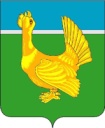 ДУМА ВЕРХНЕКЕТСКОГО РАЙОНАРЕШЕНИЕ О внесении изменений в Устав муниципального образования Верхнекетский район Томской областиВ соответствии с Федеральным законом N 131-ФЗ от 6 октября 2003 года "Об общих принципах организации местного самоуправления в Российской Федерации", Дума  Верхнекетского  районарешила:Внести в Устав муниципального образования Верхнекетский районТомской области, утверждённый решением Думы Верхнекетского района от 23.05.2005 № 12, следующие изменения:в статье 9:а) пункт 39 части 1 статьи 9 изложить в следующей редакции:«39) организация в соответствии с федеральным законом выполнения комплексных кадастровых работ и утверждение карты-плана территории;»;б) пункт 12 части 1.1 изложить в следующей редакции:«12) участие в соответствии с федеральным законом в выполнении комплексных кадастровых работ.»;часть 1 статьи 9.1 изложить в следующей редакции:«1. Органы местного самоуправления  Верхнекетского  района имеют право на:1) создание музеев  Верхнекетского района;2) участие в осуществлении деятельности по опеке и попечительству;3) создание условий для осуществления деятельности, связанной с реализацией прав местных национально-культурных автономий на территории Верхнекетского  района;4) оказание содействия национально-культурному развитию народов Российской Федерации и реализации мероприятий в сфере межнациональных отношений на территории Верхнекетского района;5) осуществление функций учредителя муниципальных образовательных организаций высшего образования, находящихся в её ведении по состоянию на 31 декабря 2008 года;6) создание условий для развития туризма;7) оказание поддержки общественным наблюдательным комиссиям, осуществляющим общественный контроль за обеспечением прав человека и содействие лицам, находящимся в местах принудительного содержания;8) оказание поддержки общественным объединениям инвалидов, а также созданным общероссийскими общественными объединениями инвалидов организациям в соответствии с Федеральным законом от 24 ноября 1995 года N 181-ФЗ "О социальной защите инвалидов в Российской Федерации";9) осуществление мероприятий, предусмотренных Федеральным законом "О донорстве крови и ее компонентов";10) совершение нотариальных действий, предусмотренных законодательством, в случае отсутствия в расположенном на межселенной территории населенном пункте нотариуса;11) создание условий для организации проведения независимой оценки качества условий оказания услуг организациями в порядке и на условиях, которые установлены федеральными законами, а также применение результатов независимой оценки качества условий оказания услуг организациями при оценке деятельности руководителей подведомственных организаций и осуществление контроля за принятием мер по устранению недостатков, выявленных по результатам независимой оценки качества условий оказания услуг организациями, в соответствии с федеральными законами;12) осуществление мероприятий в сфере профилактики правонарушений, предусмотренных Федеральным законом "Об основах системы профилактики правонарушений в Российской Федерации";13) оказание содействия развитию физической культуры и спорта инвалидов, лиц с ограниченными возможностями здоровья, адаптивной физической культуры и адаптивного спорта;14) осуществление мероприятий, предусмотренных Федеральным законом от 30.04.1999 № 82-ФЗ «О гарантиях прав коренных малочисленных народов Российской Федерации»; 15) осуществление мероприятий по защите прав потребителей, предусмотренных Законом Российской Федерации от 7 февраля 1992 года N 2300-1 "О защите прав потребителей";16) предоставление сотруднику, замещающему должность участкового уполномоченного полиции, и членам его семьи жилого помещения на период замещения сотрудником указанной должности;17) осуществление мероприятий по оказанию помощи лицам, находящимся в состоянии алкогольного, наркотического или иного токсического опьянения.»;3) в статье 25:а) пункт 39 части 1 изложить в следующей редакции:«39) организация в соответствии с федеральным законом выполнения комплексных кадастровых работ и утверждение карты-плана территории;»;б) часть 1.1 изложить в следующей редакции:1.1.  Администрация  Верхнекетского  района имеет право на:1) создание музеев Верхнекетского района;2) участие в осуществлении деятельности по опеке и попечительству;3) создание условий для осуществления деятельности, связанной с реализацией прав местных национально-культурных автономий на территории Верхнекетского  района;4) оказание содействия национально-культурному развитию народов Российской Федерации и реализации мероприятий в сфере межнациональных отношений на территории Верхнекетского района;5) осуществление функций учредителя муниципальных образовательных организаций высшего образования, находящихся в её ведении по состоянию на 31 декабря 2008 года;6) создание условий для развития туризма;7) оказание поддержки общественным наблюдательным комиссиям, осуществляющим общественный контроль за обеспечением прав человека и содействие лицам, находящимся в местах принудительного содержания;8) оказание поддержки общественным объединениям инвалидов, а также созданным общероссийскими общественными объединениями инвалидов организациям в соответствии с Федеральным законом от 24 ноября 1995 года N 181-ФЗ "О социальной защите инвалидов в Российской Федерации";9) осуществление мероприятий, предусмотренных Федеральным законом "О донорстве крови и ее компонентов";10) совершение нотариальных действий, предусмотренных законодательством, в случае отсутствия в расположенном на межселенной территории населенном пункте нотариуса;11) создание условий для организации проведения независимой оценки качества условий оказания услуг организациями в порядке и на условиях, которые установлены федеральными законами, а также применение результатов независимой оценки качества условий оказания услуг организациями при оценке деятельности руководителей подведомственных организаций и осуществление контроля за принятием мер по устранению недостатков, выявленных по результатам независимой оценки качества условий оказания услуг организациями, в соответствии с федеральными законами;12) осуществление мероприятий в сфере профилактики правонарушений, предусмотренных Федеральным законом "Об основах системы профилактики правонарушений в Российской Федерации";13) оказание содействия развитию физической культуры и спорта инвалидов, лиц с ограниченными возможностями здоровья, адаптивной физической культуры и адаптивного спорта;14) осуществление мероприятий, предусмотренных Федеральным законом от 30.04.1999 № 82-ФЗ «О гарантиях прав коренных малочисленных народов Российской Федерации»; 15) осуществление мероприятий по защите прав потребителей, предусмотренных Законом Российской Федерации от 7 февраля 1992 года N 2300-1 "О защите прав потребителей";16) предоставление сотруднику, замещающему должность участкового уполномоченного полиции, и членам его семьи жилого помещения на период замещения сотрудником указанной должности;17) осуществление мероприятий по оказанию помощи лицам, находящимся в состоянии алкогольного, наркотического или иного токсического опьянения.»;4) в части 7.3 статьи 27 слова «http://vkt.tomsk.ru» заменить словами «в информационно-телекоммуникационной сети «Интернет»;5) часть 3 статьи 31 изложить в следующей редакции:«3. Устав Верхнекетского района, муниципальный правовой акт о внесении изменений и дополнений в устав Верхнекетского района подлежат  государственной регистрации в территориальном органе уполномоченного федерального органа исполнительной власти в сфере регистрации уставов муниципальных образований в порядке, установленном федеральным законом, и вступают в силу после их официального опубликования (обнародования). Глава Верхнекетского района обязан опубликовать (обнародовать) зарегистрированные устав Верхнекетского района, муниципальный правовой акт о внесении изменений и дополнений в устав Верхнекетского района в течение семи дней со дня поступления из территориального органа уполномоченного федерального органа исполнительной власти в сфере регистрации уставов муниципальных образований уведомления о включении сведений об уставе Верхнекетского района, муниципальном правовом акте о внесении изменений в устав Верхнекетского района в государственный реестр уставов муниципальных образований Томской области, предусмотренного частью 6 статьи 4 Федерального закона от  N 97-ФЗ "О государственной регистрации уставов муниципальных образований". Изменения и дополнения, внесенные в устав Верхнекетского района и изменяющие структуру органов местного самоуправления, разграничение полномочий между органами местного самоуправления (за исключением случаев приведения устава Верхнекетского района в соответствие с федеральными законами, а также изменения полномочий, срока полномочий, порядка избрания выборных должностных лиц местного самоуправления), вступают в силу после истечения срока полномочий Думы Верхнекетского района, принявшей муниципальный правовой акт о внесении указанных изменений и дополнений в устав Верхнекетского района. Изменения и дополнения в устав Верхнекетского района вносятся муниципальным правовым актом, который оформляется решением Думы Верхнекетского района, подписанным председателем Думы Верхнекетского района и Главой Верхнекетского района. Изложение устава Верхнекетского района в новой редакции муниципальным правовым актом о внесении изменений и дополнений в устав Верхнекетского района не допускается. В этом случае принимается новый устав Верхнекетского района, а ранее действующий устав Верхнекетского района и муниципальные правовые акты о внесении в него изменений и дополнений признаются утратившими силу со дня вступления в силу нового устава Верхнекетского района.Изменения и дополнения, внесенные в устав Верхнекетского района и предусматривающие создание контрольно-счетного органа Верхнекетского района, вступают в силу в порядке, предусмотренном абзацем первым настоящей части.».2. Направить настоящее решение Главе Верхнекетского района для подписания, направления на государственную регистрацию в Управление Министерства юстиции Российской Федерации по Томской области и официального опубликования.3. Опубликовать настоящее решение после его государственной регистрации в информационном вестнике Верхнекетского района «Территория» и разместить на официальном сайте Администрации Верхнекетского района.4. Настоящее решение вступает в силу после государственной регистрации со дня его официального опубликования в информационном вестнике Верхнекетского района «Территория», за исключением положений, для которых настоящим пунктом установлены иные сроки вступления их в силу.Подпункт 1, подпункт а подпункта 3 пункта 1 настоящего решения вступают в силу с 23 марта 2021 года.Подпункт 5 пункта 1 настоящего решения вступает в силу с 07 июня 2021 года. Председатель  Думы                                                       И. о. Главы                             Верхнекетского района                                                    Верхнекетского района                                                                                                                                                                                                                                                               ___________  Е.А. Парамонова                                    ____________Л.А. Досужева№ 03 от 25.03.2021                р.п. Белый Ярул. Гагарина, 15